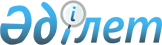 О порядке помещения товаров под специальный таможенный режим
					
			Утративший силу
			
			
		
					Приказ Председателя Агентства таможенного контроля Республики Казахстан от 2 июля 2003 года N 333. Зарегистрирован в Министерстве юстиции Республики Казахстан 13 августа 2003 года N 2444. Утратил силу приказом Министра финансов Республики Казахстан от 21 сентября 2010 года N 474

      Сноска. Утратил силу приказом Министра финансов РК от 21.09.2010 N 474.      В соответствии со  статьей 253  Таможенного Кодекса Республики Казахстан приказываю: 

      1. Утвердить прилагаемые Правила помещения товаров под специальный таможенный режим. 

      2. Управлению правового обеспечения (Ансарова И.Ы.) обеспечить государственную регистрацию настоящего приказа в Министерстве юстиции Республики Казахстан. 

      3. Пресс-службе Агентства таможенного контроля Республики Казахстан (Конлыбаева А.А.) обеспечить опубликование настоящего приказа в средствах массовой информации. 

      4. Контроль за исполнением настоящего приказа возложить на Первого заместителя Агентства таможенного контроля Республики Казахстан Ержанова А.К. 

      5. Настоящий приказ вступает в силу со дня государственной регистрации в Министерстве юстиции Республики Казахстан.        Председатель       Согласовано                       Согласовано 

      Министр иностранных дел           Министр обороны 

      Республики Казахстан              Республики Казахстан 

      16 июля 2003 года                 2 июля 2003 года       Согласовано                       Согласовано 

      Министр внутренних дел            Председатель Комитета 

      Республики Казахстан              национальной безопасности 

      3 июля 2003 года                  Республики Казахстан 

                                        17 июля 2003 года       Согласовано                       Согласовано 

      Министр энергетики и              Председатель Агентства 

      минеральных ресурсов              Республики Казахстан по 

      Республики Казахстан              чрезвычайным ситуациям 

      17 июля 2003 года       Согласовано                       Согласовано 

      Министр индустрии и торговли      Председатель Агентства 

      Республики Казахстан              Республики Казахстан 

      16 июля 2003 года                 по государственным 

                                        материальным резервам 

Утверждены            

Приказом Председателя      

Агентства таможенного контроля 

Республики Казахстан      

от 2 июля 2003 года N 333   

"О порядке помещения товаров  

под специальный таможенный   

режим"              Правила 

помещения товаров под специальный таможенный режим  

  1. Общие положения       1. Настоящие Правила разработаны в соответствии со  статьей 253  Таможенного кодекса Республики Казахстан (далее - Таможенный кодекс) и определяют порядок помещения товаров, заявляемых под специальный таможенный режим.  

  2. Товары, помещаемые под специальный таможенный режим       2. Помещению под специальный таможенный режим подлежат следующие товары: 

      1) товары, вывозимые за пределы таможенной территории Республики Казахстан и предназначенные для обеспечения функционирования загранучреждений и иных официальных представительств Республики Казахстан за рубежом; 

      2) товары, перемещаемые через таможенную границу между воинскими учреждениями Республики Казахстан, дислоцируемыми на таможенной территории Республики Казахстан и за ее пределами; 

      3) бортовые запасы и судовые припасы, перемещаемые на транспортных средствах морского, воздушного и железнодорожного видов транспорта, предназначенные для обеспечения нормального функционирования и технического обслуживания указанных транспортных средств, обеспечения жизнедеятельности их экипажа и пассажиров; 

      4) товары, перемещаемые через таможенную границу и предназначенные для предупреждения и ликвидации чрезвычайных ситуаций природного и техногенного характера, в том числе товары, предназначенные для бесплатной раздачи лицам, пострадавшим в результате чрезвычайных ситуаций, либо для передачи благотворительным некоммерческим организациям в этих целях; товары, необходимые для проведения спасательных, аварийно-восстановительных и других неотложных работ и сил гражданской обороны, участвующих в мероприятиях по предупреждению ситуаций природного и техногенного характера; 

      5) образцы сырья либо промышленной продукции, перемещаемые через таможенную границу Республики Казахстан для проведения исследований (сертификации) в целях определения возможного спроса данного сырья либо промышленной продукции. При этом под образцом понимается минимальное количество сырья либо промышленной продукции, достаточное для проведения таких исследований и не имеющее коммерческой ценности.  

  3. Документы, необходимые для помещения товаров 

под специальный таможенный режим       3. В соответствии с требованием специального таможенного режима дополнительно к документам, указанным в  статье 382  Таможенного кодекса, предоставляются следующие документы: 

      по товарам, указанным в подпункте 1) пункта 2 настоящих Правил - письмо-подтверждение государственного органа, имеющего загранучреждение или иное официальное представительство Республики Казахстан за рубежом с указанием конкретного перечня товаров; 

      по товарам, указанным в подпункте 2) пункта 2 настоящих Правил - письмо-подтверждение Министерства обороны Республики Казахстан, Министерства внутренних дел Республики Казахстан, Комитета национальной безопасности Республики Казахстан с указанием конкретного перечня товаров; 

      по товарам, указанным в подпункте 3) пункта 2 настоящих Правил - перечень товаров, заверенный транспортной организацией; 

      по товарам, указанным в подпункте 4) пункта 2 настоящих Правил - товаросопроводительные документы с указанием предназначения товара; письмо-подтверждение Агентства Республики Казахстан по чрезвычайным ситуациям либо Агентства Республики Казахстан по государственным материальным резервам с указанием конкретного перечня товаров; 

      по товарам, указанным в подпункте 5) пункта 2 настоящих Правил - документы, подтверждающие цель вывоза товаров, а также заключение Министерства энергетики и минеральных ресурсов Республики Казахстан либо Министерства индустрии и торговли Республики Казахстан о минимальном необходимом количестве образцов сырья либо промышленной продукции. 
					© 2012. РГП на ПХВ «Институт законодательства и правовой информации Республики Казахстан» Министерства юстиции Республики Казахстан
				